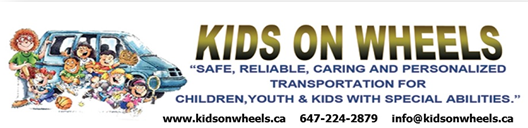 APPLICATION FOR PRIVATE TRANSPORTATION 2018-2019Child’s first name: Child’s first name: Child’s last name:Child’s last name:Home Address: Home Address: Home Address: Apt#:Postal Code: City: Home phone:  Home phone: Date of Birth: MM/DD/YYYYGender: Child’s Health Card:Child’s Health Card:Mother’s name:Work #Cell:Email Address:Email Address:Email Address:Father’s name:Work #Cell:Email Address:Email Address:Email Address:Emergency contact name:Emergency contact name: Relationship to child: Phone #: Drop-off location: Drop-off location:Does your child have allergies/medical history that we should be aware of/or could require Does your child have allergies/medical history that we should be aware of/or could require immediate treatment? If so, please specify:Morning Pick up Address:Morning Pick up Address:Drop-off daycare/school Name: Phone#:Address: Address: Afternoon Pick up Address:Afternoon Pick up Address:Drop-off daycare/school Name: Phone#:Address: Address: Start date: Start date: End Date:End Date:End Date:Grade:Grade:Supervision Begins:Supervision Begins:Bell Time AM:Bell Time AM:Bell Time AM:Bell Time PM:Bell Time PM:Mon:Tues:Tues:Wed:Thurs:Thurs:Fri:Notes/Comments (Please Note if Booster seat is needed):Notes/Comments (Please Note if Booster seat is needed):Signature of parent/guardian:Date: